Министерство образования Московской областиГосударственное бюджетное профессиональное образовательное учреждение Московской области «Щелковский колледж»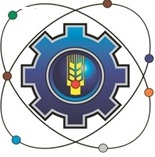 (ГБПОУ МО «Щелковский колледж»)РАБОЧАЯ ПРОГРАММА ПО УЧЕБНОЙ ПРАКТИКЕПРОФЕССИОНАЛЬНОГО МОДУЛЯ (ПМ 04)«Оценка эффективности работы логистических систем и контроль логистических операций»для специальности38.02.03 «Операционная деятельность в логистике»среднего профессионального образования базовой подготовки	Щелково 2018Рабочая программа разработана на основе Федерального государственного образовательного стандарта среднего профессионального образования по профессии (специальности), приказ Министерства образования и науки от___.___.20__ №______) и Профессионального стандарта «______» , регистрационный номер____, утвержденный приказом Министерства труда и социальной защиты Российской Федерации от ___________20__ г. №___.Организация-разработчик:Государственное бюджетное профессиональное образовательное учреждение Московской области «Щелковский колледж» (ГБПОУ МО «Щелковский колледж»Разработчики:Комарова Елена Дмитриевна преподаватель высшей категорииРецензент Соколова Жанна ЮрьевнаРАССМОТРЕНАпредметной (цикловой)комиссией___________________________________________________________________от «____»_______20____г.протокол № ____________Председатель ПЦК_____________ Н.С.ШевченкоСОДЕРЖАНИЕПАСПОРТ ПРОГРАММЫ УЧЕБНОЙ ПРАКТИКИОбласть применения программыРабочая программа учебной практики является частью рабочей программы ПМ.04 Оценка эффективности работы логистических систем и контроль логистических операций и основной профессиональной образовательной программы, разработанной в соответствии с ФГОС по специальности 38.02.03 «Операционная деятельность в логистике»В результате прохождения производственной практики (по профилю специальности) в рамках ПМ.04 Оценка эффективности работы логистических систем и контроль логистических операций обучающиеся приобретают ПК 4.1. Проводить контроль выполнения и экспедирования заказов. ПК 4.2. Организовывать приём и проверку товаров (гарантия получения заказа, проверка качества, подтверждение получения заказанного количества, оформление на получение и регистрацию сырья); контролировать оплату поставок. ПК 4.3. Подбирать и анализировать основные критерии оценки рентабельности систем складирования, транспортировки. ПК 4.4. Определять критерии оптимальности функционирования подразделения (участка) логистической системы с учетом целей и задач организации в целом.Цели и задачи учебной практикиС целью овладения видами профессиональной деятельности по специальности обучающийся в ходе освоения учебной практики должен приобрести практический опыт:- навыками оценки эффективности, координации и контроля логистических операций, процессов, систем;- опытом выявления уязвимых мест и ликвидации отклонений от плановых показателей в работе логистической системы и ее отдельных элементов.Уметь:- производить	расчеты	основных	показателейэффективности	функционирования логистической системы и ее отдельных элементов;- разрабатывать и осуществлять контрольные мероприятия на различных стадиях логистического процесса;- анализировать показатели работы логистической системы и участвовать в разработке мероприятий по повышению ее эффективности;- применять основные законы и положения социальных, гуманитарных, экономических, естественных, правовых и технологических дисциплин в коммуникативной деятельности.Количество часов на освоение учебной практики: 36 часов.2. результаты освоения ПРОГРАММЫ УЧЕБНОЙ ПРАКТИКИРезультатом освоения профессионального модуля является овладение обучающимися видом профессиональной деятельности:, Оценка эффективности работы логистических систем и контроль логистических операций в том числе профессиональными (ПК) и общими (ОК) компетенциями:СТРУКТУРА И СОДЕРЖАНИЕ УЧЕБНОЙ ПРАКТИКИ4. УСЛОВИЯ РЕАЛИЗАЦИИ ПРОФЕССИОНАЛЬНОГО МОДУЛЯ4.1 Требования к минимальному материально - техническому обеспечениюРеализация программы учебной практики требует наличия учебного кабинета «Междисциплинарных курсов».Оборудование учебного кабинета: посадочные места по количеству обучающихся, рабочее место преподавателя, комплект учебных пособий по «логистике», образцы документов, отчетность действующих организаций, нормативная база.	Реализация программы учебной практики предполагает обязательную учебную практику в размере 36 часов, которую рекомендуется проводить локально после изучения теоретической части модуля.4.2 Информационное обеспечение обучения:Аникин, Б.А. Логистика / Б.А. Аникин. - М.: Проспект, 2014. - 406 с.Волгин, В. В. Логистика приемки и отгрузки товаров: практическое пособие / В. В. Волгин. – М.: Дашков и Кº, 2015. – 457 с.Гаджинский, А. М. Логистика / А. М. Гаджинский. – М.: Дашков и Кº, 2015. – 420 с.Герасимов, Б.И. Основы логистики / Б.И. Герасимов, В.В. Жариков, В.Д. Жариков. - М.: ИНФРА-М, 2015. - 304 с.Голубчик, А. М. Транспортно-экспедиторский бизнес: создание, становление, управление / А. М. Голубчик. – М.: ТрансЛит, 2016. – 317 с.Иванов, Д. А. Управление цепями поставок / Д. А. Иванов. – СПб: Издательство Политехнического университета, 2015. – 659 с.Интегрированные	логистические	системы	доставки	ресурсов:	(теория,	методология, организация) / И. А. Еловой, И. А. Лебедева. – Мн.: Право и экономика, 2014. – 460 с.Курганов, В. М. Логистика. Транспорт и склад в цепи поставок товаров / В. М. Курганов. – М.: Книжный мир, 2014. – 512 с.Курочкин, Д. В. Логистика / Д. В. Курочкин. – Мн.: ФУАинформ, 2014. – 268 с.Мельников, В.П. Логистика / В.П. Мельников, А.Г. Схирладзе. - М.: Юрайт, 2014. - 288 с.Неруш, Ю. М. Логистика: учебник / Ю. М. Неруш. – М.: Проспект: Велби, 2015. – 517 с.Николайчук, В. Е. Логистический менеджмент: учебник / В. Е. Николайчук. – М.: Дашков и Кº, 2014. – 978 с.4.3 Общие требования к организации учебной практикиПеред началом овладения умениями оценивать эффективности работы логистических систем и контроль логистических операций, обучающиеся должны иметь определенные знания по МДК.04.01 «Основы контроля и оценки эффективности функционирования логистических систем и операций». Отработка тем занятий по учебной практике является обязательным условием для успешной аттестации по ПМ.04. В образовательном процессе кроме традиционных методов обучения используются технология проблемного обучения и др. инновационные технологии, основанные на деятельностном подходе (практические задания по заполнению документов, технология самоконтроля и взаимоконтроля, использование ролевой игры). Занятия обязательно оснащаются калькуляторами, нормативной и первичной документацией.5.  КОНТРОЛЬ И ОЦЕНКА РЕЗУЛЬТАТОВ ОСВОЕНИЯ УЧЕБНОЙ ПРАКТИКИКонтроль и оценка результатов освоения программы учебной практики осуществляется педагогом профессионального цикла в процессе проведения занятий, а также выполнения обучающимися индивидуальных заданий для самостоятельной работы.УТВЕРЖДАЮРуководитель ОСП№3,4_______________ Ю.В.Джикия« ____» ____________20181. ПАСПОРТ ПРОГРАММЫ УЧЕБНОЙ ПРАКТИКИ42. РЕЗУЛЬТАТЫ ОСВОЕНИЯ ПРОГРАММЫ УЧЕБНОЙ ПРАКТИКИ63. СТРУКТУРА  И СОДЕРЖАНИЕ УЧЕБНОЙ ПРАКТИКИ74. УСЛОВИЯ РЕАЛИЗАЦИИ ПРОГРАММЫ УЧЕБНОЙ ПРАКТИКИ85. КОНТРОЛЬ И ОЦЕНКА РЕЗУЛЬТАТОВ ОСВОЕНИЯ УЧЕБНОЙ ПРАКТИКИ10КодНаименование результата обученияПК 4.1.Проводить контроль выполнения и экспедирования заказов.ПК 4.2.Организовывать приём и проверку товаров (гарантия получения заказа, проверка качества, подтверждение получения заказанного количества, оформление на получение и регистрацию сырья); контролировать оплату поставок.ПК 4.3.Подбирать и анализировать основные критерии оценки рентабельности систем складирования, транспортировки.ПК 4.4.Определять критерии оптимальности функционирования подразделения (участка) логистической системы с учетом целей и задач организации в целом.ОК 1.Понимать сущность и социальную значимость своей будущей профессии, проявлять к ней устойчивый интерес.ОК 2.Организовывать собственную деятельность, определять методы решения профессиональных задач, оценивать их эффективность и качество.ОК 3.Принимать решения в стандартных и не стандартных ситуациях и нести за них ответственностьОК 4.Осуществлять поиск и использование информации, необходимой для эффективного выполнения профессиональных задач, профессионального и личностного развития.ОК 5.Использовать информационно-коммуникационные технологии в профессиональной деятельности.ОК 6.Работать в коллективе и команде, эффективно общаться с коллегами, руководством, потребителями.ОК 7.Брать на себя ответственность за работу членов команды (подчиненных), результат выполнения заданияОК 8.Самостоятельно определять задачи профессионального и личностного развития, заниматься самообразованием, осознанно планировать повышение квалификации.ОК 9.Ориентироваться в условиях частой смены технологий в профессиональной деятельностиОК 10.Исполнять воинскую обязанность, в том числе с применением полученных профессиональных знаний (для юношей).Наименование профессионального модуля, темСодержание учебного материалаОбъем часовПМ.04 ОЦЕНКА ЭФФЕКТИВНОСТИ РАБОТЫ ЛОГИСТИЧЕСКИХ СИСТЕМИ КОНТРОЛЬ ЛОГИСТИЧЕСКИХ ОПЕРАЦИЙПМ.04 ОЦЕНКА ЭФФЕКТИВНОСТИ РАБОТЫ ЛОГИСТИЧЕСКИХ СИСТЕМИ КОНТРОЛЬ ЛОГИСТИЧЕСКИХ ОПЕРАЦИЙТема 1.Проводить контроль выполнения и экспедирования заказов2Тема 2.Разработка контрольных мероприятий на стадиях логистического процесса на складе, в транспортном цехе ина производстве2Тема 3.Организовывать прием и проверку товаров (гарантияполучения заказа)2Тема 4Проверять качество, подтверждение получения заказанногоколичества2Тема 5Оформлять документы на получение и регистрацию сырья иконтролировать оплату поставок2Тема 6Подбирать и анализировать основные критерии оценкирентабельности систем складирования, транспортировки2Тема 7Определять критерии оптимальности функционирования подразделения (участка) логистической системы с учетомцелей и задач организации в целом2Тема 8Рассчитывать показатели эффективности функционированиялогистических систем2Тема 9Анализировать показатели работы логистических систем2Тема 10Выявлять факторы, влияющие на разработку логистическойстратегии предприятия2Тема 11Анализ качества логистического сервиса организации, производительности (результативности) логистическойсистемы2Тема 12Анализ эффективности использования транспортныхсредств организации2Тема 13Анализ спроса2Тема 14Анализировать общие логистические издержки организации2Тема 15Разрабатывать мероприятия направленные на повышениеэффективности работы логистических систем2Тема 16Оценка эффективности, координации и контролялогистических операций, процессов, систем2Тема 17Выявлять уязвимые места и ликвидировать отклонения отплановых показателей в работе логистической системы и (или) ее отдельных элементов2Тема 18Дифференцированный зачет2ИТОГО36Результаты обученияФормы и методы контроля и оценки результатов обученияпрактический опытпрактический опытоценки эффективности, координации и контроля логистических операций, процессов, систем;выявления уязвимых мест и ликвидации отклонений от плановых показателей в работе логистической системы и ее отдельных элементов.Экспертная	оценка выполнения практических заданий (ситуационных задач и кейсов), заданий дифференцированного зачетауменияуменияпроизводить расчеты основных показателейЭкспертная	оценка выполненияэффективности функционирования практических заданий (ситуационных задачлогистической системы и ее отдельныхи кейсов), заданий дифференцированногоэлементов;зачетаразрабатывать и осуществлять контрольныемероприятия на различных стадияхлогистического процесса;анализировать показатели работылогистической системы и участвовать вразработке мероприятий по повышению ееэффективности;применять основные законы и положениясоциальных, гуманитарных, экономических,естественных, правовых и технологическихдисциплин в коммуникативной деятельности.